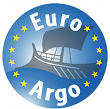 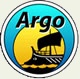 DEPLOYMENT LOG SHEETProject:Argo-ItalyCruise:FixO3 cruiseShip:R/V OGS EXPLORAFloat Type and Serial Number :Provor CTS4   s/n: P41308-18IT001RUDICS : ogsbio009bWMO Number:6903250ARGOS/IMEI Number:300125060651710Deployment time (dd/mm/yyyyhh:mm UTC)08/10/2018   22:31:00Latitude :(xx° xx.xxx’ N)41o 44.604’ NLongitude :(xxx° xx.xxx’ E)017o 41.501’ EWater depth (m):1160Operator’s name, institution andE-mail:Massimo Pacciaronimpacciaroni@inogs.itDeployment method (release box, manual, expendable cardboard):manualMeteorology (sea conditions, wind speed):sea state: calmwind: 11 knots	Comments: